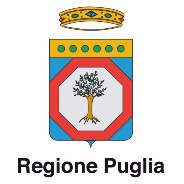 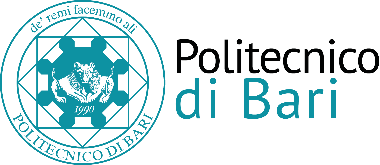 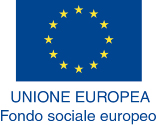 PROGRAMMA OPERATIVO FINANZIATO DAL FONDO SOCIALE EUROPEOAvviso pubblico n. 9/2016 “Azioni di potenziamento dei servizi di orientamento erogati dalle Università pugliesi”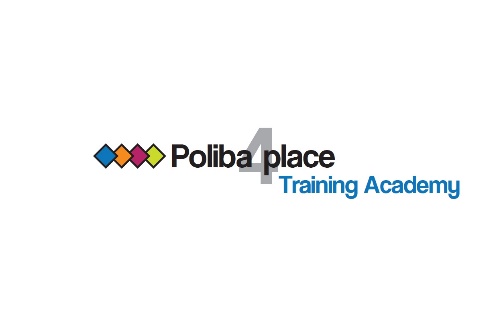 DIARIO – II cicloGIORNOORAAULAMODULODOCENTE19 gennaio 201814:00-19:00ADBilancio di CompetenzeDott.ssa Francesca Izzo26 gennaio 201814:00-19:0014Comunicazione StrategicaDott.ssa Filomena Palumbo2 febbario 201814:00-19:00ADComunicazione StrategicaDott.ssa Filomena Palumbo9 febbraio 201814:00-19:00ADTeam Building e Problem SolvingDott.ssa Anita Catanzaro16 febbraio 201814:00-19:00ADTeam Building e Problem SolvingDott.ssa Anita Catanzaro23 febbario 201814:00-19:00ADRicerca Attiva del lavoroDott.ssa Domenica Abbinante2 marzo 201814:00-19:00da definireBilancio di CompetenzeDott.ssa Francesca Izzo9 marzo 201814:00-19:00da definireRicerca Attiva del lavoroDott.ssa Domenica Abbinante